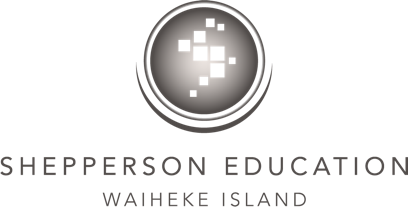 Request for EventPlease provide full information 21 days prior to the event.If any information changes after submitting this form, e.g. adjustments in timing, venue, seating format, catering and dietary requirements, guests attending, AV needs, please let us know as soon as possible.Event detailsEvent detailsName of host organisation/groupPlease provide a description of the organisation and website address (if applicable)Title and type of event e.g. conference, seminar, Board MeetingDay/dateWhat time would your organiser/first attendee arrive?What time would your organiser/ attendee leave?Do you require ferry transfers arranged by the venue?Is there a cultural element to the event? If so, please provide details and any prior consultation needed with mana whenua. Have media been invited? If so, who?Please attach a programme, run sheet or provide indicative timeline of the event.Venue detailsVenue detailsVenue 112 Nick Johnstone Drive, Waiheke IslandThe venue comes with a large LED screen; built in sound; microphone is available, although acoustics are excellent without it.  Wifi is available, and accommodates video conferencing.   HDMI connection for screen.  Table mounted power & USB chargers.  HDMI connection Adaptors are available for Apple USB-C and Apple lightening connections.Outline any additional AV requirements.Do you need Shepperson Education branded stationary – notebook and pens? Will you bring your own stationary? Will you be delivering equipment or goods to the venue? If so, please provide details.  AttendeesAttendeesHow many people are expected to attend?Please advise the makeup of the attendees? Will you have casual attendees in addition to registered delegates? If so, how many? Catering Catering Please indicate your preferences for catering needs? Tea/Coffee on arrival? Morning Tea? Lunch? Sit down/casual? Afternoon Tea? Table snacks?Catering budget/$pp? Dietary restrictions (to be supplied no later than 7 days before the event). Do you require a server throughout the event?Contact PersonContact PersonPlease advise the name, email and mobile phone number of the key contact person. Will someone be arriving prior to delegates to set up? If so, please provide their name, mobile number (if a different person).Name, telephone number, email of any other contact people. 